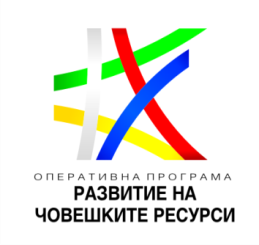 ОБЩИНА  СИМЕОНОВГРАД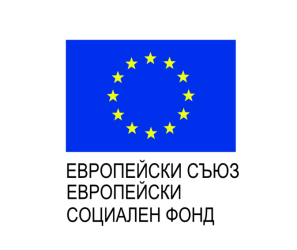 Проект № BG05M9OP001-2.002-0286„Заедно за независим живот”О   Б   Я   В   АОбщина Симеоновград в качеството си на бенефициент по процедура за директно предоставяне на безвъзмездна финансова помощ по Оперативна програма”Развитие на човешките ресурси” 2014-2020, BG05М9ОP001-2.002 „Независим живот” и одобрен проект „Заедно за независим живот” по договор BG05М9ОP001-2.002-0286 ще проведе подбор за набиране на потребители за предоставяне на интегрирани услуги в „Център за почасово предоставяне на услуги за социално включване в общността или в домашна среда” за хора с увреждания и възрастни хора в невъзможност за самообслужване. Допустими целеви групи потребители по проекта: Лица с увреждания;Лица над 65 г. в невъзможност за самообслужване.Видове интегрирани услуги, които ще се получават от потребителите:Личен асистент;Социален асистент;Услуги за психологическа подкрепа;Здравни/медицински/ услуги.За ползватели на социалната услуга „Личен асистент” и „Социален асистент” по проекта могат да кандидатстват хора с трайни увреждания, нуждаещи се от постоянна грижа/обслужване, в т.ч. деца с трайни увреждания.За лични и социални асистенти по проекта могат да кандидатстват лица в трудоспособна възраст, отговарящи на едно от следните изисквания:безработни лица; трудово заети лица: наети или самонаети, които  могат да  извършват допълнителен почасов труд;          Кандидати, които притежават знания и практически умения за предоставяне на услугата „Личен асистент” и „Социален асистент”  (преминали обучителни курсове и извършвали социалната услуга по други проекти и програми), не се ползват с предимство. Те кандидатстват на общо основание, като одобрените по настоящия проект няма да бъдат включвани в обучителните курсове.           Документи за кандидатстване за потребителите на услугите:Заявление за ползване на услугата – по образец;Копие от документ за самоличност /лична карта, паспорт, акт за раждане – за деца/;Документ за самоличност – оригинал /лична карта, паспорт, акт за раждане – за деца/ за справка;Копие от документ за самоличност на законния представител-родител, настойник,попечител;Документ за самоличност – оригинал на законния представител-родител, настойник,попечител за справка;Експертно решение на ТЕЛК /копие/;Етапна епикриза от личен лекар , издадена не по-късно от 01.07.2016 г.;Медицински протокол на ЛКК /копие/;Други медицински документи – актуална епикриза и др. /копие/;Удостоверение за настойничество/попечителство, ако е приложимо /копие/;Други документи.              Необходими документи за кандидатите за „Личен  асистент” и „Социален асистент”Копие от документ за самоличност ;Автобиография;Документи за придобитата образователна степен и съотносима за длъжността „личен асистент” квалификация;Служебна бележка от месторабота (ако кандидатът работи);Служебна бележка от учебно заведение (ако кандидатът учи);Пенсионно разпореждане (само за кандидат, който е придобил право на професионална пенсия за ранно пенсиониране и е в трудоспособна възраст);Копие от удостоверение за преминато обучение по операция „Алтернативи” по ОПРЧР 2007 – 2013 г./за обучени кандидати/.            На 14.10.2016 г. от 11.00 часа в сградата на Общинска администрация – Симеоновград, пл.”Шейновски” № 1 - зала 14, етаж 2  ще се проведе пресконференция за представяне на проекта и разясняване на начина на кандидатстване.           Документите от кандидат потребителите и асистенти ще се приемат от 01.11.2016 г. до 11.11.2016 г. включително  в сградата на Общинска администрация – Симеоновград, пл.”Шейновски” № 1 - стая 13, етаж 2.         Формуляри за кандидатстване могат да бъдат получени в стая № 13, етаж 2 в сградата на Община Симеоновград или свалени от Интернет страницата на общината след 01.11.2016 г.           Всички кандидат потребители ще бъдат информирани в писмен вид за резултатите от подбора на потребителите. За контакти: П.Илчева-Ръководител проект ,Общинска администрация, стая № 13, Тел.: 03781 23-41, в.213; Моб.: 0888 935 268